School Travel Planning and the Planning ProcessInterim School Travel Plan Existing school site(to be submitted as part of the planning application for expansion of school sites, including satellite sites)Template published by Transport Strategy Officer:  July 2016Please provide the following information in addition to a completed Modeshift STARS application. This form has been designed to allow information to be transferred easily across to a STARS application once the development is occupied. If you do not have a STARS application for the current academic year you will either have to update your STARS application or create your school’s first STARS application.Please upload draft and final versions of this form to the ‘Planning’ section of your STARS pages to support your planning application. = input directly to Modeshift STARSi = where to find further information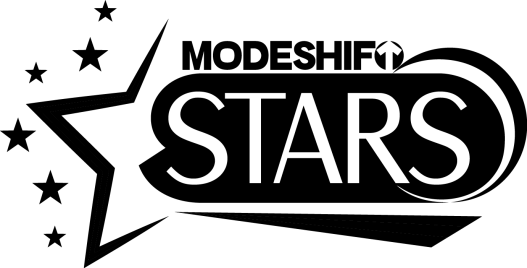 1. INTRODUCTION1.1 Contact details1.2 Development overview1.3 Catchment area map (after completion) Please insert map here or append to document1.3.1 	Does this differ from the current catchment area? Yes/No1.3.2	If you have collected Mode of Travel data through the school census please ensure this has been added to your STARS application. Contact the Council’s School Travel Adviser for more information.2. PROPOSALS2.1 Proposed pupil numbersAre there proposed changes to pupil numbers? Yes/NoIf yes, insert/populate table to show pupil numbers each year throughout the development including the current year (add rows as necessary)2.2 Proposed staff numbersAre there proposed changes to staff numbers? Yes/NoIf yes, insert/populate table to show staff numbers each year throughout the development including the current year (add rows as necessary)2.3 Proposed opening timesAre there any proposed changes to opening and closing times? Yes/NoIf yes, please provide details:Proposed opening times2.4 Proposed travel and transport infrastructure2.4.1 On-site proposed measures* See BCC Site Allocations and Development Management Policies – Appendix 2: Parking Standards Schedule2.4.2 Routes to school audit - engineering and safety measures 2.5 Access PlanPlease include below, or append, a plan showing the proposed access points/entrances into the development for pedestrians, cyclists and motor vehicles3. ENGAGEMENT3.1 Complete the Working Group section in the STARS application. Upload notes of meetings and record actions. i STARS guidance leaflet  – “Building a Working Group”3.2 Please provide details of how the working group will operate following occupation. Include details of who will be involved (students, parents, governors etc.) and how frequently meetings will be held.Wider Consultation3.3  Provide details of any surveys/consultation of the wider school community that you have carried out. Add these to the Supporting and Consultation Initiatives in the Action Plan. 4. TRAVEL & TRANSPORT ISSUES4.1 You should have included existing travel and transport issues in your current STARS application. Do you think that the application will create new or exacerbate any existing travel and transport issues? Yes/No/Maybe If yes, add these to your STARS application.4.2  Fill out the Travel and Transport Issues section in STARS application with any issues that have been highlighted in the Transport Statement and by any other consultation. Update as necessary throughout planning process and beyond.5. ACTION PLAN & TARGETS5.1 Add initiatives into the Action Plan section of the STARS application that will be carried out before and upon occupation. 5.2 Input the consultation activities that have been /will be undertaken before occupation and also the activities planned following occupation into your STARS application.5.3 Please ensure that pupil and staff mode of travel surveys are completed in STARS for the current academic year and targets are set for the next academic year.6. PLANNING6.1 Under the Planning tab on your STARS applicationSet the planning status to PendingComplete the Transportation Summary using information from the Transport StatementOnce the planning application is approved, you will need to list the measures secured by condition7. UPDATES UPON OCCUPATION 7.1 The following should be carried out within six months of occupation to update and further inform the School Travel Plan. Add the updates (including those you have provided via this form) to your existing STARS application.7.2 Please submit a revised STARS application by the end of each academic year in order to maintain your travel plan and provide information on how you promote and encourage active, safe and sustainable travel for the school journey, to mitigate the impact of your development.7.3 Additional BCC Officer comments 8. SIGN OFF OF INTERIM SCHOOL TRAVEL PLAN8.1 In order to create an Interim School Travel Plan, this document must be submitted alongside a completed STARS application and signed off by the following:VersionDate submittedDescriptionABName of school Name of school STP Champion/Author/contactNameSTP Champion/Author/contactEmailSTP Champion/Author/contactTelephone numberHead teacher/Head teacher/Address of schoolAddress of schoolYearPupils ClassesYearFTE staffSchool sitePupil timesBreakfast clubsAfter school clubsOther e.g. NurseryMeasuresMeasuresDetails of existing provision as per your current STARS application (include locations and quantities where possible)Details of proposals (include locations and quantities where possible)Car park*Staff parking spacesCar park*Visitors parking spacesCar park*Disabled parking spacesCycle parking*Covered Sheffield standsCycle parking*Sheffield standsCycle parking*Cycle Pod/Mini PodCycle parking*Other cycle spacesCycle parking*Total pupil parking spacesCycle parking*Total staff parking spacesScooter parkingScooter parking spacesStorage lockersStorage lockers for equipmentShower facilitiesShowers availableCoach parkingSpaces for coaches to parkCoach parkingDetails of coach parking facilitiesSchool crossing patrolNumber of crossing patrolsOther (add rows as necessary)MeasuresMeasuresDetails of existing proposals (as per your current STARS application)Details of proposalsSpeed limit of the road outside of main gateSpeed limit of the road outside of main gateWhat is the speed limit on the other roads surrounding your school? Please give all that apply.What is the speed limit on the other roads surrounding your school? Please give all that apply.How many of the following crossings facilities are present within 500m of your school?PelicanHow many of the following crossings facilities are present within 500m of your school?PuffinHow many of the following crossings facilities are present within 500m of your school?ToucanHow many of the following crossings facilities are present within 500m of your school?ZebraHow many of the following crossings facilities are present within 500m of your school?School Crossing PatrolHow many of the following crossings facilities are present within 500m of your school?Traffic islandIs there any traffic calming within 500m of school, e.g. speed bumps, build outs? (If yes, please provide details)Is there any traffic calming within 500m of school, e.g. speed bumps, build outs? (If yes, please provide details)Are there railings present outside or near the main gate? (If yes, please provide details)Are there railings present outside or near the main gate? (If yes, please provide details)Is the main vehicular entrance used for pedestrians/cyclists as well as cars? (If yes, please provide details)Is the main vehicular entrance used for pedestrians/cyclists as well as cars? (If yes, please provide details)Does the school have a dedicated car park for parents (not teachers)? (If yes, please provide details)Does the school have a dedicated car park for parents (not teachers)? (If yes, please provide details)Are there any dedicated cycle lanes leading to the school?Are there any dedicated cycle lanes leading to the school?What is the quality of the pavements like within 500m of the school? Outstanding, average, poor, inadequate, (If poor/Inadequate, please record any details)What is the quality of the pavements like within 500m of the school? Outstanding, average, poor, inadequate, (If poor/Inadequate, please record any details)N/AWhat is the quality of the 'SCHOOL' and zig-zag road markings like? Outstanding, average, poor, inadequate, N/AWhat is the quality of the 'SCHOOL' and zig-zag road markings like? Outstanding, average, poor, inadequate, N/AN/APlease record any other obstacles or road layout issues within 500 metres of the school entrance which could be deemed as preventing young people or making it more difficult for them to use sustainable transport on the journey to and from school.Please record any other obstacles or road layout issues within 500 metres of the school entrance which could be deemed as preventing young people or making it more difficult for them to use sustainable transport on the journey to and from school.N/AOther engineering measures (add rows as necessary)Other engineering measures (add rows as necessary)1.Undertake pupil and staff hands-up surveys to assess actual and preferred mode of travel2.Collect mode of travel data via the school census to be input into STARS. Provide a spreadsheet of pupil postcodes and usual mode of travel to Transport Strategy Officer3.Reassess the targets set for the first year of occupation. Agree any changes with the Local Authority STP adviser as part of the review.4.Carry out any additional consultation e.g. parents, neighbours, postcode plots.5.Identify any further travel and transport issues that have come to light.6.Identify further initiatives required to meet the targets and to be eligible for, at least, Bronze STARS accreditation.7.Undertake and complete planned initiatives in the Action Plan8.Agree next monitoring/review with LA9.Update information under Planning tab10.Achieve Bronze level STARS prior to occupationNameApproval/SignatureDateSTP ChampionHead / Business ManagerBucks County Council Development Management Case OfficerBucks County Council School Commissioning OfficerBucks County CouncilTransport Strategy OfficerNicky Batkin